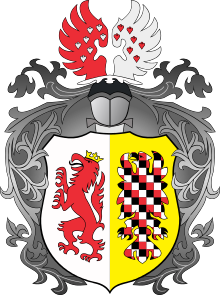 Lwówek Śląski, 20.12.2017 r.Spis treści:Część opisowa..........................................................................................................................31.1. Przedmiot Zamówienia............................................................................................................31.2. Wymagania Zamawiającego w stosunku do przedmiotu zamówienia....................................51.2.1. Wymagania odnośnie dokumentacji..............................................................................................51.2.2. Wymagania odnośnie realizacji............................................................................................6  1.3. Wymagania odnośnie sprzętu, materiałów, urządzeń..............................................................61.3.1. Słupy, Fundamenty i Wysięgniki..........................................................................................91.3.2. Linia kablowa………..........................................................................................................101.3.3 Oprawy oświetleniowe.........................................................................................................101.4. Uwarunkowania wykonania przedmiotu zamówienia...........................................................13Część informacyjna............................................................................................................... 132.1. Wykaz załączników do PFU………………………………...………………………………...132.2. Podstawy prawne...................................................................................................................131. Część opisowa1.1 Przedmiot ZamówieniaPrzedmiotem zamówienia jest osiągnięcie efektywności energetycznej poprzez modernizację oświetlenia ulicznego oraz dobudowę nowych punktów oświetleniowych na terenie Gminy i Miasta Lwówek Śląski wraz z zapewnieniem finansowania.Wymiana istniejących opraw oświetlenia ulicznego starego typu na oprawy LED w ilości 1644 szt. na terenie Gminy i Miasta Lwówek Śląski, w tym 215 opraw parkowych ozdobnych i 195 opraw parkowych, zgodnie z załącznikiem nr 6 - Programem Funkcjonalno-Użytkowym (zwanym w dalszej części PFU), załącznikiem nr 7 do umowy pn. „Tabela równoważności dla opraw oświetlenia drogowego” oraz wskazaniami w załączniku nr 8 - Inwentaryzacja punktów oświetleniowych w Gminie i Mieście Lwówek Śląski. Dla opraw ozdobnych Zamawiający dopuszcza wymianę źródła światła wraz z układem zasilającym, bez wymiany obudowy i klosza oprawy, jeżeli stan techniczny klosza i obudowy na to pozwalają, a Wykonawca udzieli gwarancji na całość oprawy. Jeżeli obudowa i klosz oprawy wymagają wymiany, Zamawiający wymaga od Wykonawcy zastosowania obudowy, klosza oprawy o wyglądzie zbliżonym do istniejących. Obecne łączne zużycie energii elektrycznej przez 1644 oprawy to 897 420 kWh. Wykonawca jest zobowiązany dostosować istniejący wysięgnik do zakładanej, nowej oprawy LED. Zamawiający zakłada, że wymianie podlegać będzie ilość 1198 wysięgników standardowych i 25 wysięgników rurowych i należy to wkalkulować w cenę zadania. Wykonawca odpowiada za demontaż obecnie zamontowanych opraw sodowych i rtęciowych oraz ich utylizację, a także montaż nowych opraw oświetlenia ulicznego LED. Wykonawca zobowiązany jest do przedłożenia Zamawiającemu dokumentów potwierdzających zgodne z obowiązującymi przepisami właściwe zagospodarowanie (utylizację/składowanie na wysypisku) powstających w trakcie realizacji robót odpadów: zdemontowanych materiałów, gruzu i innych odpadów z terenu budowy). Zamawiający wymaga przed przystąpieniem do prac budowlanych  opracowania przez Wykonawcę projektu modernizacji oświetlenia uwzględniającego klasy dróg i kategorie oświetlenia, zapewniającego osiągnięcie wymaganych normami parametrów (spełnienie wymagań określonych w normie oświetlenia drogowego PN-EN 13201 lub równoważnego systemu odniesienia) wraz z uzgodnieniami i obliczeniami fotometrycznymi.Dobudowa oświetlenia na terenie Gminy i Miasta Lwówek Śląski (słupy ocynkowane, wysięgniki, linia kablowa, oprawa LED), w tym:3.1.2.1	Łącznie 325 mb nowej linii kablowej dla 7 nowych punktów świetlnych na 7 słupach, według projektów budowlanych, zawartych w dokumentacji stanowiącej Załącznik Nr 9b, oraz zgodnie z załącznikiem nr 7 - „Tabela równoważności dla opraw oświetlenia drogowego”. Zamawiający posiada uzgodnienia z TAURON SA w zakresie dobudowy nowych punktów, uzyskanie wszelkich pozostałych niezbędnych zgód, dopuszczeń i uzgodnień leży po stronie Wykonawcy, jak również uzyskanie późniejszych odbiorów i zatwierdzeń. Wykonawca odpowiada również za ewentualny demontaż obecnie zamontowanych opraw i słupów oraz linii oraz ich utylizację; 3.1.2.2  Łącznie około 500 nowych punktów świetlnych (ilość szacunkowa) jako linii zamiennych w miejsce istniejących słupów sieci przesyłowej TAURON, zgodnie z załącznikiem nr 7 „Tabela równoważności dla opraw oświetlenia drogowego”. Zamawiający nie posiada uzgodnień z TAURON SA w zakresie dobudowy nowych punktów, uzyskanie wszelkich niezbędnych zgód i uzgodnień leży po stronie Wykonawcy, jak również uzyskanie późniejszych odbiorów i zatwierdzeń. Wykonawca odpowiada również za ewentualny demontaż obecnie zamontowanych opraw, słupów i linii oraz ich utylizację. Wykonawca zobowiązany jest do przedłożenia Zamawiającemu dokumentów potwierdzających zgodne z obowiązującymi przepisami właściwe zagospodarowanie (utylizację/składowanie na wysypisku) powstających w trakcie realizacji robót odpadów: zdemontowanych materiałów, gruzu i innych odpadów z terenu budowy).Łącznie nie mniej niż 8.600 mb nowych linii kablowych dla nowych punktów świetlnych na nowych liniach (ilość szacunkowa), zgodnie z PFU i załącznikami do umowy (załącznik nr 9a – lokalizacja nowych punktów świetlnych na nowych liniach oraz załącznik nr 7 - „Tabela równoważności dla opraw oświetlenia drogowego”, w systemie „zaprojektuj i wybuduj”;Wymiana 206 sztuk slupów, zgodnie z PFU i wskazaniami w załączniku nr 8 - Inwentaryzacja punktów oświetleniowych w Gminie i Mieście Lwówek Śląski;Łącznie około 16 nowych szafek oświetleniowych SOU (ilość szacunkowa ) w miejsce dotychczasowych szafek zabudowanych w stacjach transformatorowych (wymóg TAURON SA), zgodnie z PFU i wskazaniami w załączniku nr 8a - Inwentaryzacja szafek oświetleniowych w Gminie i Mieście Lwówek Śląski. Zamawiający wymaga, aby Wykonawca w terminie 30 dni od podpisania umowy zaproponował zmniejszenie liczby istniejących szafek SOU poprzez połączenie niektórych obwodów zasilania i redukcję ilości liczników. Ostateczną propozycję wyniesienia szafek SOU oraz redukcji obwodów zasilania zatwierdzi Zamawiający. Po wykonaniu montażu Zamawiający oczekuje od Wykonawcy sporządzenia inwentaryzacji powykonawczej, określającej ilości szafek SOU oraz poziomy zainstalowanej mocy opraw na każdym indywidualnym obwodzie z szafką SOU. Wykonawca zobowiązany jest do wystąpienia do OSD w imieniu Zamawiającego z wnioskiem o redukcję mocy zainstalowanej. Łącznie nie mniej niż 50 instalacji wyprowadzających zasilanie do opraw ozdobnych lub okazjonalnych we wskazanych przez Zamawiającego punktach (ilość szacunkowa). Zamawiający wymaga, aby wyprowadzenia przewodów zasilających pozwoliły na podpięcie pod zasilanie opraw ozdób świątecznych i innych okazjonalnych instalacji. Przewidywana wysokość punktu zasilania ozdób: około 4, 5 m.Ubezpieczenie na okres 36 miesięcy od daty odbioru końcowego inwestycji, obejmujące zamontowane oprawy oświetleniowe oraz nowe słupy i wszystkie pozostałe elementy zadania objętego niniejszym postępowaniem. Cena za w/w ubezpieczenie musi być ujęta w cenie oferty. Zamawiający wymaga, aby Wykonawca przed podpisaniem umowy złożył promesę instytucji ubezpieczeniowej potwierdzającą gotowość zawarcia umowy ubezpieczenia w formie polisy płatnej jednorazowo za okres 3 lat, bez regresu i zmiany stawki w tym okresie. Promesa powinna zawierać informację o bazowej wartości procentowej ubezpieczenia w stosunku do wartości inwestycji. Ubezpieczenie powinno obejmować co najmniej:Zdarzenia i katastrofy naturalne: powódź, huragan, gradobicie, uderzenie pioruna, trzęsienie ziemi, osunięcie lub zapadanie się ziemi, lawina, napór śniegu lub lodu, zalanie cieczami, eksplozja, pożar, mróz, dym, sadza, upadek drzewa lub innych elementów naturalnych;Wandalizm, rabunek, celowe uszkodzenie oraz kradzież z włamaniem,Katastrofa budowlana, upadek lub osunięcie się kominów, budynków, masztów, dźwigów oraz innych elementów architektury i wytworów człowieka,Uderzenie pojazdu, uderzenie fali dźwiękowej,Inne nienazwane ryzyka. Dokumentacja powykonawcza zawierającą szczegółową inwentaryzację nowobudowanego i istniejącego oświetlania, stacji zasilających oraz linii drogowego oświetlenia. Uwagi dotyczące wykonania robót. Zamawiający nie posiada obecnie niezbędnych uzgodnień z firmą TAURON SA, Polską Spółką Gazownictwa, Przedsiębiorstwem Wodociągów i Kanalizacji Sp. z o.o., Telekomunikacją i innymi właścicielami sieci znajdującymi się w pasie drogi. Wszelkie prace w sąsiedztwie sieci należy wykonać zgodnie z uzyskanymi uzgodnieniami. W przypadku wystąpienia awarii spowodowanej pracami ziemnymi wszelkie koszty naprawcze i odszkodowawcze ponosi Wykonawca.   Wykonawca składając ofertę ma obowiązek dokonać wyceny wszystkich robót oraz nakładów koniecznych dla wykonania robót zgodnie z przygotowanymi materiałami.Po stronie Wykonawcy leży wykonanie dokumentacji powykonawczej wraz z wszelkimi     niezbędnymi opracowaniami i uzgodnieniami, w tym dokumentem z badania zgodności   strumienia z deklarowanym w kartach technicznych. Wszędzie tam, gdzie przedmiot niniejszej umowy jest opisany przez wskazanie znaków towarowych, patentów lub pochodzenia, źródła lub szczególnego procesu lub poprzez odniesienie do norm, europejskich ocen technicznych, specyfikacji technicznych i systemów referencji technicznych, Zamawiający dopuszcza zastosowanie przez Wykonawcę rozwiązań równoważnych w stosunku do opisanych przez Zamawiającego, pod warunkiem, że będą one posiadały co najmniej takie same lub lepsze parametry techniczne i funkcjonalne i nie obniżą standardów określonych w dokumentacji projektowej. Zaoferowane rozwiązanie równoważne nie może powodować konieczności przeprojektowywania dokumentacji projektowej. Zamawiający dopuszcza różnice do 5% w wynikach obliczeń fotometrycznych.W przypadku, gdy Wykonawca zaoferuje urządzenia, instalacje, materiały oraz inne elementy jako równoważne, zobowiązany jest do złożenia stosownych dokumentów, uwiarygodniających te materiały lub urządzenia. Treść tych dokumentów powinna być na tyle szczegółowa i jednoznaczna, aby Zamawiający przy ich ocenie mógł ocenić spełnienie wymagań dotyczących ich parametrów oraz rozstrzygnąć, czy zaproponowane rozwiązania są równoważne. Oznacza to, że na Wykonawcy spoczywa obowiązek wykazania, że zaoferowane przez niego rozwiązania są równoważne w stosunku do opisanych przez Zamawiającego. Wszystkie zaproponowane przez Wykonawcę równoważne rozwiązania muszą posiadać parametry techniczne i funkcjonalne nie gorsze od określonych w dokumentacji projektowej oraz posiadać stosowne dopuszczenia i atesty. Jeżeli w dokumentacji projektowej lub technicznej powołane są konkretne normy i przepisy, które spełniać mają materiały, sprzęt i inne towary oraz wykonane i zadane roboty, będą obowiązywać postanowienia najnowszego wydania lub poprawionego wydania powołanych norm i przepisów. Materiały zastosowane przez Wykonawcę przy wykonywaniu robót muszą być nowe i nieużywane, odpowiadać wymaganiom norm i przepisów wymienionych w SIWZ, posiadać wymagane polskimi przepisami atesty i certyfikaty, w tym również świadectwa dopuszczenia do obrotu oraz certyfikaty bezpieczeństwa i karty katalogowe. 1.2 Wymagania Zamawiającego w stosunku do przedmiotu zamówienia1.2.1 Wymagania odnośnie dokumentacjiZamawiający przekaże wybranemu w postępowaniu przetargowym Wykonawcy komplet posiadanej dokumentacji dotyczącej terenów objętych projektowanymi liniami. Wykonawca, zgodnie z zapisami SIWZ, ma prawo modyfikacji ilości punktów świetlnych oraz ich parametrów pod warunkiem zachowania właściwego według norm poziomu natężenia oświetlenia na drogach objętych projektami. Zamawiający każdorazowo musi wyrazić pisemną zgodę na taką zmianę. Na podstawie Ustawy z dnia 7 lipca 1994 roku Prawo Budowlane (t.j. Dz. U. z 2016 r., poz. 290 z późn. zm.) roboty budowlane w rozumieniu Ustawy art.3 ust.7 polegające na instalowaniu urządzeń, jakimi są oprawy oświetleniowe wraz z osprzętem elektrycznym (złącza bezpiecznikowe i zaciski przyłączeniowe) oraz mechanicznym (wysięgniki), na obiektach budowlanych jakimi są istniejące słupy sieci elektroenergetycznej niskiego napięcia, nie wymagają Pozwolenia na Budowę według przepisów Ustawy art. 29ust. 2 pkt 15.Wykonawca zobowiązany będzie do uzgadniania na każdym etapie zmian projektowych oraz przyjętych rozwiązań z Zamawiającym. Dokumentacja projektowa powinna być sporządzona przez projektanta posiadającego odpowiednie uprawnienia. Wykonawca będzie zobowiązany zapewnić pełną obsługę geodezyjną oraz po zakończeniu robót budowlanych opracować dokumentację powykonawczą, zgodnie z zapisami umowy.Należy przewidzieć i zaprojektować najbardziej optymalny sposób zasilania
oświetlenia w pierwszej kolejności uwzględniając możliwość podłączenia projektowanego oświetlenia na zasadzie rozbudowy już istniejącego wraz z uwzględnieniem zmian wartości mocy przyłączeniowych. W przeciwnym wypadku należy uwzględnić dogodną lokalizację szaf pomiarowo – sterowniczych.W przypadku kontynuacji istniejącego oświetlenia drogowego lub do niego nawiązania, zastosować należy słupy oraz oprawy o wyglądzie zbliżonym do istniejących.Wykonawca dostarczy instrukcje techniczne zamontowanych urządzeń dla potrzeb eksploatacji i konserwacji – jeżeli będą wymagane.Wykonawca sporządzi taką ilość egzemplarzy poszczególnych opracowań projektowych, jaka jest potrzebna do uzyskania wymaganych opinii, uzgodnień i decyzji oraz dla potrzeb wykonawstwa robót oraz dla Zamawiającego.Oraz inne wymagane przepisami prawa informacje.1.2.2 Wymagania odnośnie realizacjiWymiana istniejących oprawMontaż nowych opraw LED na istniejących wysięgnikach w ilości 1644 sztuk, według klas dróg określonych w inwentaryzacji i zgodnie z tabelą równoważności dla opraw oświetlenia drogowego. Wymiana zacisków prądowych AI/Cu dla wszystkich opraw na liniach napowietrznych, przy złączu na linii nieizolowanej zastosować zacisk przystosowany do montażu na liniach nieizolowanych, przy złączu na linii izolowanej zacisk przystosowany do montażu na linii izolowanej. Montaż zabezpieczeń dla wszystkich opraw. Dla linii napowietrznej oraz dla linii kablowej - wkładka topikowa 6A. Wykonanie projektów czasowej organizacji ruchu wraz z jej wprowadzeniem – jeśli wymagane. Wykonaniu dokumentacji powykonawczej zgodnie z zapisami umowy.Demontaż oraz utylizacja starych opraw oświetleniowych, zgodnie z obowiązującym prawem w tym zakresie. Zamawiający zachowuje sobie prawo do wskazania części opraw w celu zdeponowania ich w określonym przez Zamawiającego miejscu, do zabezpieczenia innych potrzeb Zamawiającego. Zamawiający na etapie przetargu przewiduje wymianę 1198 standardowych wysięgników oraz 25 wysięgników rurowych. Jeżeli w trakcie prac demontażowych/montażowych Wykonawca zgłosi konieczność wymiany wysięgnika, Zamawiający każdorazowo ustosunkuje się do takiego wniosku, i po wyrażeniu zgody na wymianę ustali sposób rozliczenia jako prac. Ewentualne przepięcie istniejących szafek SOU do wspólnych obwodów, demontaż zbędnych liczników w połączonych obwodach.       Budowa nowych punktów i linii oświetleniowychDobudowa nowych punktów oświetleniowych według projektów budowlanych, zawartych w dokumentacji stanowiącej Załącznik Nr 9b na terenie Miasta i Gminy Lwówek Śląski, szacowana ilość punktów świetlnych: 7 szt.Wykonawca jest zobowiązany do uzyskania w tym zakresie ewentualnych zgód właściwych organów. Każdorazowo projekt zmian wymaga zatwierdzenia przez Zamawiającego. Wykonawca zobowiązany jest  zabezpieczyć plac budowy. Realizacja powyższego zakresu winna być wykonana w oparciu o obowiązujące przepisy, a w szczególności ustawy Prawo budowlane wraz z przepisami wykonawczymi, przez Wykonawcę posiadającego stosowne doświadczenie i potencjał wykonawczy,Wykonanie projektów czasowej organizacji ruchu wraz z jej wprowadzeniem – jeśli wymagane.Wykonanie dokumentacji powykonawczej, zgodnie z zapisami umowy.Dobudowa nowych punktów świetlnych jako linii zamiennych w miejsce istniejących słupów sieci przesyłowej TAURON na terenie Gminy i Miasta Lwówek Śląski, szacowana ilość punktów świetlnych: 500 szt.Przed rozpoczęciem prac Wykonawca jest zobowiązany dokonać inwentaryzacji istniejących punktów na liniach przesyłowych TAURON Dystrybucja SA i zaproponować wyliczony zakres dobudowy. Ostateczną propozycję ilości punktów zamiennych zatwierdzi Zamawiający.Wykonawca zobowiązany jest  zrealizować zadanie zgodnie z opracowaną przez siebie i zatwierdzoną przez Zamawiającego oraz właściwe organy administracji państwowej dokumentacją projektową i techniczną. Wykonawca zobowiązany jest zabezpieczyć plac budowy. Realizacja powyższego zakresu winna być wykonana w oparciu o obowiązujące przepisy, a w szczególności ustawy Prawo budowlane wraz z przepisami wykonawczymi, przez Wykonawcę posiadającego stosowne doświadczenie i potencjał wykonawczy,		Wykonanie dokumentacji powykonawczej, zgodnie z zapisami umowy.Zamawiający wymaga, aby Wykonawca w imieniu Zamawiającego wystąpił o Dziennik Budowy, a rozpoczęcie robót budowlanych było podjęte po uzyskaniu stosownego pozwolenia na budowę – jeśli wymagane.Przed złożeniem wniosku o wydanie pozwolenia na budowę (jeśli wymagane) Wykonawca jest zobowiązany uzyskać akceptację Zamawiającego w zakresie przyjętych rozwiązań projektowych i zastosowanych materiałów oraz właściciela sieci energetycznej w zakresie zgodności z wydanymi warunkami technicznymi przyłączenia.Wszelkie zmiany uzgodnionych już z Zamawiającym rozwiązań technicznych i materiałowych wymagają ponownego uzgodnienia.Prowadzenie prac w pasie drogowym wymaga przygotowania przez Wykonawcę robót projektu organizacji ruchu oraz uzyskania jego zatwierdzenia (jeżeli będzie konieczne).Wykonawca złoży do Powiatowego Inspektora Nadzoru Budowlanego zawiadomienie o zakończeniu robót oraz wniosek o pozwolenie na użytkowanie (jeżeli będzie wymagane).Dobudowa nowych punktów oświetleniowych na nowych liniach na terenie Gminy i Miasta Lwówek Śląski, szacowana długość nowych linii kablowych: 8.600 mbWykonanie projektów technicznych nowych linii, uzyskanie niezbędnych uzgodnień i zatwierdzeń oraz dokonanie zgłoszeń – według wymogów.Wykonawca zobowiązany jest  zrealizować zadanie zgodnie z opracowaną przez siebie i zatwierdzoną przez Zamawiającego oraz właściwe organy administracji państwowej dokumentacją projektową i techniczną. Wykonawca zobowiązany jest zabezpieczyć plac budowy. Realizacja powyższego zakresu winna być wykonana w oparciu o obowiązujące przepisy, a w szczególności ustawy Prawo budowlane wraz z przepisami wykonawczymi, przez Wykonawcę posiadającego stosowne doświadczenie i potencjał wykonawczy.		Wykonanie dokumentacji powykonawczej, zgodnie z zapisami umowy.Zamawiający wymaga, aby Wykonawca w imieniu Zamawiającego wystąpił o Dziennik Budowy, a rozpoczęcie robót budowlanych było podjęte po uzyskaniu stosownego pozwolenia na budowę – jeśli wymagane.Przed złożeniem wniosku o wydanie pozwolenia na budowę (jeśli wymagane) Wykonawca jest zobowiązany uzyskać akceptację Zamawiającego w zakresie przyjętych rozwiązań projektowych i zastosowanych materiałów oraz właściciela sieci energetycznej w zakresie zgodności z wydanymi warunkami technicznymi przyłączenia.Wszelkie zmiany uzgodnionych już z Zamawiającym rozwiązań technicznych i materiałowych wymagają ponownego uzgodnienia.Prowadzenie prac w pasie drogowym wymaga przygotowania przez Wykonawcę robót projektu organizacji ruchu oraz uzyskania jego zatwierdzenia (jeżeli będzie konieczne).Wykonawca złoży do Powiatowego Inspektora Nadzoru Budowlanego zawiadomienie o zakończeniu robót oraz wniosek o pozwolenie na użytkowanie (jeżeli będzie wymagane).Wymiana 206 sztuk slupów, zgodnie z PFUWykonanie projektów technicznych nowych słupów, uzyskanie niezbędnych uzgodnień i zatwierdzeń oraz dokonanie zgłoszeń – jeśli wymagane.Prowadzenie prac w pasie drogowym wymaga przygotowania przez Wykonawcę robót projektu organizacji ruchu oraz uzyskania jego zatwierdzenia (jeżeli będzie konieczne).Wykonawca złoży do Powiatowego Inspektora Nadzoru Budowlanego zawiadomienie o zakończeniu robót oraz wniosek o pozwolenie na użytkowanie (jeżeli będzie wymagane).montaż łącznie około 16 nowych szafek oświetleniowych SOU (ilość szacunkowa) w miejsce dotychczasowych szafek zabudowanych w stacjach transformatorowych (wymóg TAURON SA).  Wykonawca przed przystąpieniem do prac budowlanych jest zobowiązany zaproponować zmniejszenie liczby istniejących szafek SOU poprzez połączenie niektórych obwodów zasilania i redukcję ilości liczników. Ostateczną propozycję wyniesienia szafek SOU oraz redukcji obwodów zasilania zatwierdzi Zamawiający. Po wykonaniu montażu Zamawiający oczekuje od Wykonawcy sporządzenia inwentaryzacji powykonawczej, określającej ilości szafek SOU oraz poziomy zainstalowanej mocy opraw na każdym indywidualnym obwodzie z szafką SOU. Wykonawca zobowiązany jest do wystąpienia do OSD w imieniu Zamawiającego z wnioskiem o redukcję mocy zainstalowanej. Łącznie nie mniej niż 50 instalacji wyprowadzającej zasilanie do opraw ozdobnych we wskazanych przez Zamawiającego punktach (ilość szacunkowa).Wykonawca powinien umożliwić Zamawiającemu podpięcie ozdób świątecznych lub innych instalacji okazjonalnych pod zasilanie opraw na słupach poprzez wyciągnięcie linii zasilającej dwu- lub trzyżyłowej (w zależności od istniejącego stanu) ze złączki na słupie oraz zakończyć linię puszką hermetyczną umożliwiającą późniejsze podłączenie ozdób lub innych instalacji (zarobionymi przewodami, bez gniazdek). Wysokość mocowania puszek hermetycznych: około 4,5 m.Prace należy wykonać razem z montażem/demontażem opraw i wymianą bezpieczników i złączek. Zamawiający wskaże Wykonawcy punkty oświetleniowe, na których należy wykonać instalację zasilania opraw świątecznych lub innych okazjonalnych.Ubezpieczenie – zgodnie  z zapisami umowyOznakowanie1.	Szafki SOU – szafkom SOU zostanie nadana nowa numeracja według miejscowości w postaci tabliczek.a)	Np. SOU1, Nazwa Gminy, Numer telefonu - do uzgodnienia z Zamawiającym b)	Tabliczki powinny być nowe, wykonane z blachy aluminiowej gatunku 10525 lub wykonane z blachy aluminiowej powlekanej hutniczo, grubość blachy minimum 0,8 mm, powinny być zabezpieczone przed wpływem czynników środowiskowych poprzez zastosowanie podkładu w postaci powłoki powlekanej hutniczo (z wykluczeniem malowania proszkowego), powinny być przystosowane do mocowania poprzez odpowiednie otwory do nitowania lub mocowania taśmą stalową. Napisy i obramowania na tabliczce powinny być wytłaczane. Wytłoczone miejsca powinny być pokryte farbą polietylenową. Dopuszcza się stosowanie innych materiałów zapewniających trwałość tabliczek nie mniejszą niż tabliczek wykonanych wg powyższych wymagań.c)	Dodatkowa tabliczka ostrzegawcza – nie dotykać urządzenie elektryczne – wymagania jw.2.	Słupy oświetleniowe powinny być oznakowane w sposób trwały. Dopuszcza się zarówno tabliczki opisane w punkcie dotyczącym szafek lub malowane bezpośrednio na słupach.  Wykonawca jest zobowiązany do nadania nowych numerów wszystkich istniejących i nowobudowanych słupów. Numerację słupów należy wykonać poprzez wskazanie pierwszej litery miejscowości (lub liter), numeru szafki SOU, numeru obwodu, nadawanie kolejnych numerów stanowiskom w obwodzie poczynając od SOU uwzględniając obwód, wskazanie słupa istniejącego bądź nowo wybudowanego. Np. BRU/1/L1/2/I  (Brunów, SOU nr 1, obwód pierwszy, druga lampa, istniejący słup) bądź Np. BRU/1/L1/2/N (Brunów, SOU nr 1, obwód pierwszy, druga lampa, nowo wybudowany).VI. Dokumentacja powykonawcza zawierającą szczegółową inwentaryzację nowobudowanego i istniejącego oświetlania, stacji zasilających oraz linii drogowego oświetlenia. 1.3 Wymagania odnośnie sprzętu, materiałów, urządzeń1.3.1 Słupy, Fundamenty i WysięgnikiProjektowane nowe słupy i wysięgniki powinny być wykonane ze stali ocynkowanej bez konieczności stosowania w okresie gwarancji zabiegów konserwacyjnych w postaci malowania. Słupy powinny być osadzone na fundamencie. Wymagania techniczne dla słupów:słup stalowy ocynkowany wg. normy EN ISO 1461  z wysięgnikiem o wysokości całkowitej 8 metrów,słupy stalowe wykonane ze stali o minimalnej grubości 3mm o wysokości całkowitej 8-9 m, o przekroju okrągłym i stałej zbieżności, ocynkowane, spawane jednym spawem wzdłużnym który charakteryzuje się brakiem lica spoiny,słupy powinny przenosić siły wynikające z obciążeń urządzeniami oświetleniowymi oraz od obciążeń uwzględniających lokalizację w strefach wiatrowych Polski zgodnie z PN-EN 1991-1-4, PN-77/B-02011,stopa słupa (element połączenia z fundamentem) wykonana z przetłoczonej blachy, zapewniającą wysoką sztywność połączenia z  fundamentem,słupy powinny zostać zaprojektowane zgodnie z normami zharmonizowanymi PN EN-40 oraz posiadać certyfikaty oraz deklaracje niezbędne do wprowadzenia i zastosowania  wyrobów na rynku krajowym,zasilanie opraw przewodem co najmniej YDY 3x1,5 mm2,zabezpieczenia we wnęce słupa bezpiecznikami topikowymi normalno-gabarytowymi o charakterystyce zwłocznej, złącza słupowe typu IZK-2 lub tabliczka bezpiecznikowa z listwami zaciskowymi LZ 95mm2,słupy należy posadowić na betonowych fundamentach prefabrykowanych dobranych do  rodzaju słupa, zgodnie z zaleceniami Producentawysięgniki słupów powinny posiadać możliwość regulacji kąta obrotu wokół osi słupa w celu dodatkowej regulacji położenia oprawy,słupy i wysięgniki należy cynkować zgodnie z normą PN-EN ISO 1461,wysięgniki powinny być  zabezpieczone antykorozyjnie powłokami cynkowymi i być dostosowane do opraw i słupów oświetleniowych używanych do oświetlenia dróg, gwarancja producenta co najmniej 10 lat, wszystkie użyte materiały muszą posiadać certyfikat CE.Słupy oświetleniowe powinny być oznakowane trwałymi tabliczkami znamionowymi z nazwą producenta, datą realizacji inwestycji oraz kolejnym numerem począwszy od rozdzielnicy oświetleniowej.Należy przewidzieć szafy oświetleniowe, jeżeli będą wymagalne.Obudowy Szaf Oświetlenia Ulicznego powinny być wykonane z tworzywa termoutwardzalnego. Szafa powinna być zamykana  z górną i dolną blokadą drzwi. W szafach oświetlenia ulicznego należy zastosować zegary astronomiczne. Szafy SO mają być w wersji wolnostojącej wspartej fundamentem dopasowanym do obudowy. Wyposażenie szafki oświetlenia ulicznego:Obudowa termoutwardzalna na fundamencie, stopień ochrony IP –  44,tablica licznikowa 3f,astronomiczny zegar sterujący (o parametrach nie gorszych niż w istniejących szafkach na terenie Gminy),zabezpieczenie przedlicznikowe zwłoczne typu S,zabezpieczenia odpływowe typu S301,zasilanie i odpływy wyprowadzone na listwy przyłączeniowe (jeden dodatkowy odpływ zabezpieczyć na rezerwę),włącznik/wyłącznik z możliwością przełączenia na sterowanie ręczne/automatyczne,stycznik dobrany do potrzeb,ograniczniki przepięć dostosowane do opraw LED,szafka powinna mieć wielkość umożliwiającą w przyszłości montaż kompensatorów mocy biernej dla danego obwodu.Linia kablowaW celu dobudowania oświetlenia drogowego należy ułożyć nową odpowiednią linię kablową nN. Linie kablowe oświetleniowe typu YAKXS o przekroju stosownym do potrzeb.     W celu wykonania linii kablowej nN należy:kabel  układać w wykopie o odpowiedniej głębokości i na podsypce z piasku, przysypać piaskiem i rodzimym gruntem, przykryć niebieską folią a następnie wykop wypełnić ziemią odpowiednio ją zagęszczającw miejscach zbliżeń do istniejącej infrastruktury podziemnej kabel należy układać w rurze osłonowej, a przy przekroczeniu dróg, wjazdów lub w celu uniknięcia konieczności rozbiórki chodników czy zatok parkingowych w rurze osłonowej,w przypadku przejścia linią kablową nN pod chodnikami lub parkingami na dłuższych odcinkach przekroczenia wykonywać metodą przewiertu sterowanego stosując rury osłonowe,na kablach należy zamontować oznaczniki kablowe koloru niebieskiego z rokiem produkcji i nazwą właściciela sieci. Oznaczniki należy umieszczać na trasie kabla, na jego końcu, w złączu oraz na końcach przepustów kablowych. Końce rur osłonowych należy uszczelnić.Zamawiający nie przewiduje wykonania linii napowietrznych.Oprawy oświetleniowe Oprawy oświetlenia drogowegoW ramach wymiany obecnych opraw oraz dla dobudowy nowych punktów oświetleniowych zakłada się zastosowanie co najmniej 4 typy oprawy na źródła światła LED o określonych w Załączniku nr 7 – „Tabela równoważności dla opraw oświetlenia drogowego”- parametrach oświetleniowych, oraz o następujących cechach wspólnych:Oprawy oświetleniowe przeznaczone do zainstalowania powinny posiadać następujące właściwości i parametry: muszą posiadać znak CE, przy ustawieniu 0˚ w stosunku do podłoża, nie mogą emitować światła w górną półprzestrzeń zgodnie z Rozporządzeniem Komisji Europejskiej nr 245/2009 z dnia 18 marca 2009 (DZ Urzędowy UE z dnia 24.03.2009r.), muszą spełniać wymogi bezpieczeństwa fotobiologicznego lamp i systemów lampowych IEC 62471, skuteczność świetlna opraw, rozumiana, jako strumień świetlny emitowany przez oprawę z uwzględnieniem wszelkich występujących strat do całkowitej energii zużywanej przez oprawę, jako system, nie może być gorsza niż 110 lumenów/W, muszą spełniać wymogi minimum I klasy ochronności. stopień szczelności opraw nie może być mniejszy niż IP 66, zakres temperatur pracy minimum od -35˚ do +45˚.Korpus opraw powinien spełniać następujące wymagania: wykonany z wysokociśnieniowo wtryskiwanego odlewu aluminium stanowiącego jednocześnie radiator oprawy, korpus nie może posiadać zewnętrznego radiatora w postaci użebrowania, powierzchnia boczna korpusu eksponowana na wiatr nie przekracza 0,04 m²,konstrukcja korpusu powinna umożliwiać samoczynne oczyszczanie się jego górnej części podczas deszczu,korpus zbudowany z osobnej komory zasilania i komory oświetlenia, dostęp do komory zasilania od góry oprawy ze względu na ułatwienie prac konserwacyjno-eksploatacyjnychdostęp do komory zasilania powinien odbywać się beznarzędziowo,konstrukcja korpusu umożliwia beznarzędziową wymianę układu optycznego wraz z układem zasilającym,korpus pomalowany proszkowoźródło światła - panel LED osłonięty płaską szybą ze szkła hartowanego o IK nie niższym niż IK 09.Uchwyt montażowy opraw musi umożliwiać: montaż opraw zarówno na wysięgniku jak i na słupie o średnicy 50-65 mm, regulację położenia opraw w zakresie -15˚ do +15˚ z krokiem nie mniejszym niż 5˚, Oprawy mają być wyposażona w panel LED o następujących cechach: temperatura barwowa 4000K +/- 5%, co najmniej 80 000 h pracy do L80B10 przy Ta = 25˚ C,każda dioda w panelu LED musi być wyposażona w indywidualną soczewkę pozwalającą emitować światło równomiernie na całą oświetlaną przez oprawę powierzchnię. W przypadku przepalenia się którejś z diod zmieni się jedynie strumień świetlny a nie rozsył światła, w przypadku przepalenia się którejś z diod, nie mogą zmienić się parametry zasilania mające wpływ na funkcjonowanie innych diod,deklarowany strumień świetlny opraw ma być mierzony w temperaturze otoczenia oprawy nie mniejszej niż 25˚C i nie powinien być niższy niż 5500 lm (dla oprawy o mocy 50W),panel LED musi umożliwiać jego wymianę bez wykonywania połączeń lutowanych,Oprawy mają być wyposażone w układ zasilający o następujących cechach minimalnych: układ zasilający ma posiadać trwałość nie gorszą niż zasilany z niego panel LED, na poziomie 80 000 – 100 000 godzinukład zasilający ma zabezpieczać źródło światła przed przepięciami o napięciu co najmniej 10kVukład zasilający ma mieć możliwość zaprogramowania 5-stopniowej autonomicznej redukcji mocy, ponad to oprawa powinna posiadać certyfikat niezależnej, międzynarodowej instytucji certyfikującej typu ENEC, DEKRA, potwierdzający deklarowane parametry techniczne.VI. Minimalne parametry świetlne opraw do zamontowania opisane są w załączniku nr 7 – „Tabela równoważności dla opraw oświetlenia drogowego”.Dodatkowe wymagania dotyczące opraw oświetlenia ulicznego:                                                                                                                                                                                  - bezpośredni sposób świecenia                                                                                                                                                                                                                                                                       - efektywność zasilacza >95%                                                                                                                                                                                                                                                                                                                                                                                                                                                                                                                                                                                                                                                                                                                                                                                                                                                                                                                                                                                                                                                                                                                                                                                                                                                                                                                                                                                                            - max. waga 7 kg                                                                                                                                                                                          - max wysokość oprawy 10 cm                                                                                                                                                                             - powierzchnia boczna korpusu eksponowana na wiatr nie może przekroczyć 0,04 m²   - CRI (Ra) > 70                                                                                                                    PRZYKŁADOWY KSZTAŁT OPRAWY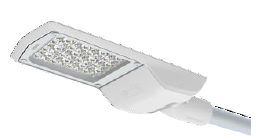 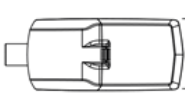 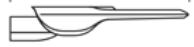 Oprawy parkowe i parkowe ozdobneZamawiający dopuszcza wymianę źródeł światła wraz z układem zasilającym wewnątrz opraw, jeżeli Wykonawca zapewni wymaganą gwarancję na całość oprawy.W przypadku montażu nowych opraw Wykonawca jest zobowiązany do dostosowania kształtu i wielkości opraw do stanu istniejącego, w szczególności do wymogów Wojewódzkiego Konserwatora Zabytków dla opraw na terenie objętym ochroną konserwatorską.Oprawy parkowe i parkowe ozdobne przeznaczone do zainstalowania powinny posiadać następujące właściwości i parametry: muszą posiadać znak CE, przy ustawieniu 0˚ w stosunku do podłoża, nie mogą emitować światła w górną półprzestrzeń zgodnie z Rozporządzeniem Komisji Europejskiej nr 245/2009 z dnia 18 marca 2009 (DZ Urzędowy UE z dnia 24.03.2009r.), muszą spełniać wymogi bezpieczeństwa fotobiologicznego lamp i systemów lampowych IEC 62471, skuteczność świetlna opraw, rozumiana, jako strumień świetlny emitowany przez oprawę z uwzględnieniem wszelkich występujących strat do całkowitej energii zużywanej przez oprawę, jako system, nie może być gorsza niż 80 lumenów/W, muszą spełniać wymogi minimum I klasy ochronności. stopień szczelności opraw nie może być mniejszy niż IP 65, zakres temperatur pracy minimum od -35˚ do +45,1.4. Uwarunkowania wykonania przedmiotu zamówieniaUzyskanie wszelkich uzgodnień, decyzji, mapy geodezyjne do celów projektowych jest po stronie Wykonawcy na podstawie otrzymanego od Zamawiającego pełnomocnictwa.Na etapie ewentualnego projektowania Wykonawca jest zobowiązany do konsultacji 
z Zamawiającym i uzyskania jego aprobaty w stosunku do oferowanych rozwiązań technicznych.Wykonawca dołączy do ewentualnego projektu oświadczenie, że jest on wykonany zgodnie z umową, obowiązującymi przepisami, normami i wytycznymi, oraz że jest on kompletny z punktu widzenia celu, któremu ma służyć.Dla nowych odcinków oświetlenia należy stosować oprawy oświetleniowe, których charakterystyki świetlne zapewniają maksymalizację odstępów między słupami (przy zachowaniu odpowiedniej równomierności oświetlenia).Wykonawca będzie zobowiązany zapewnić osobom upoważnionym przez Zamawiającego dostępu na teren budowy.Wykonawca w ramach oferowanej ceny za wykonanie przedmiotu zamówienia musi wycenić wszystkie koszty związane z realizacją inwestycji wynikające z niniejszego programu funkcjonalno-użytkowego, związane z robotami przygotowawczymi, porządkowymi, organizacją zaplecza budowy, odbudowy nawierzchni itp.W miejscach prowadzenia robót teren przywrócić do stanu poprzedniego, nawierzchnie rozbieralne, odtwarzać z wykorzystaniem materiału z rozbiórki, elementy uszkodzone lub zniszczone wymienić na nowe. Trawniki i zieleńce uzupełnić humusem i obsiać trawą.Wszystkie urządzenia muszą posiadać znak bezpieczeństwa CE oraz spełniać wymagania obowiązujących norm i przepisów, w szczególności wymagania w zakresie ochrony przeciwporażeniowej.2. Część informacyjna2.1 podstawy prawne  1. Ustawa z dnia 7 lipca 1994 Prawo budowlane (t.j. Dz. U. z 2017 r., poz. 1332). 2. Ustawa z dnia z dnia 29 stycznia 2004 r. Prawo zamówień publicznych (t.j. Dz. U. z 2017 r., poz. 1579). 3. Ustawa z dnia 16 kwietnia 2004 r. o wyrobach budowlanych (t.j. Dz. U. z 2016 r., poz. 1570).4. Ustawa z dnia 16 kwietnia 2004 r. o ochronie przyrody (t.j. Dz. U. z 2016 r., poz. 2134). 5. Ustawa z dnia 17 maja 1989 r. Prawo geodezyjne i kartograficzne (t.j. Dz. U. z 2017 r., poz. 2101).6. Ustawa o normalizacji z dnia 12 września 2002 r. (t.j. Dz. U. z 2015 r., poz. 1483).7. Ustawa z dnia 10 kwietnia 1997 r. Prawo energetyczne (t.j. Dz. U. z 2017 r. poz. 220).8. Ustawa z dnia 30 sierpnia 2002 r. o systemie oceny zgodności (t.j. Dz. U. z 2017 r., poz. 1226).9. Ustawa z dnia 20 czerwca 1997 r. Prawo o ruchu drogowym (t.j. Dz. U. z 2017 r. poz. 1260).10. Rozporządzenia Ministra Transportu, Budownictwa i Gospodarki Morskiej z dnia 25 kwietnia 2012 r. w sprawie szczegółowego zakresu i formy projektu budowlanego.11. Rozporządzenie Ministra Infrastruktury z dnia 2 września 2004 r. w sprawie szczegółowego zakresu i formy dokumentacji projektowej, specyfikacji technicznych wykonania i odbioru robót budowlanych oraz programu funkcjonalno – użytkowego (Dz. U. z 2004 r., Nr 202, poz. 2072) tekst jednolity z 10 maja 2013 r. (Dz. U. z 2013 r. poz. 1129).12. Rozporządzenie Ministra Infrastruktury z dnia 18 maja 2004r. w sprawie określenia metod i podstaw sporządzania kosztorysu inwestorskiego, obliczania planowanych kosztów prac projektowych oraz planowanych kosztów robót budowlanych określonych w programie funkcjonalno – użytkowym ( Dz. U. z 2004 r., nr 130, poz. 1389).13. Rozporządzenie Ministra Infrastruktury z dnia 23 czerwca 2003 r. w sprawie informacji dotyczącej bezpieczeństwa i ochrony zdrowia oraz planu bezpieczeństwa i ochrony zdrowia (Dz. U. z 2003 r., Nr 120, poz. 1126).14. Rozporządzenie Ministra Gospodarki w sprawie bezpieczeństwa i higieny pracy przy urządzeniach i instalacjach energetycznych z dnia 28 marca 2013 r. (Dz. U. z 2013 r., poz. 492).15. Rozporządzenie Ministra Transportu i Gospodarki Morskiej z dnia 2 marca 1999 r. w sprawie warunków technicznych jakim powinny odpowiadać drogi publiczne i ich usytuowanie (t.j. Dz. U. z 2016 r., poz. 124).Rozporządzenie Ministra Gospodarki Przestrzennej i Budownictwa z dnia 21 lutego 1995 r. w sprawie rodzajów i zakresu opracowań geodezyjno – kartograficznych oraz czynności geodezyjnych obowiązujących w budownictwie ( Dz. U. z 1995 r., Nr 25, poz. 133).Rozporządzenie Ministra Infrastruktury z dnia 6 lutego 2003 r. w sprawie bezpieczeństwa i higieny pracy podczas wykonywania robót budowlanych ( Dz. U. z 2003 r., Nr 47, poz. 401).Obwieszczenie Marszałka Sejmu Rzeczypospolitej Polskiej z dnia 8 września 2016 r. w sprawie ogłoszenia jednolitego tekstu ustawy - Kodeks pracy (t.j. Dz. U. z 2016 r., poz. 1666).Rozporządzenie Ministra Pracy i Polityki Społecznej z dnia 6 czerwca 2014 r. w sprawie najwyższych dopuszczalnych stężeń i natężeń czynników szkodliwych dla zdrowia w środowisku pracy (t.j. Dz. U. z 2017 r., poz. 1348).Rozporządzenie Ministra Gospodarki z dnia 28 marca 2013 r. w sprawie bezpieczeństwa i higieny pracy przy urządzeniach energetycznych ( Dz. U. z 2013 r., poz. 492).Rozporządzenie Ministra Rodziny, Pracy i Polityki Społecznej z dnia 25 kwietnia 2017 r. zmieniające rozporządzenie w sprawie bezpieczeństwa i higieny pracy przy ręcznych pracach transportowych ( Dz. U. z 2017 r., poz. 854).Rozporządzenie Rady Ministrów z dnia 28 maja 1996 r. w sprawie profilaktycznych posiłków i napojów ( Dz. U. z 1996 r., nr 60, poz. 279).N-SEP-E-004 Elektroenergetyczne i sygnalizacyjne linie kablowe. Projektowanie i budowa.Nazwa Zamówienia:Osiągnięcie efektywności energetycznej poprzez modernizację oświetlenia ulicznego oraz dobudowę nowych punktów oświetleniowych na terenie Gminy i Miasta Lwówek Śląski wraz z zapewnieniem finansowania.Miejsce wykonania zamówienia: Gmina i Miasto Lwówek ŚląskiWspólny Słownik Zamówień Publicznych:45311200-2 Roboty w zakresie instalacji elektrycznych71320000-7 Usługi inżynieryjne w zakresie projektowania45316110-9 Instalowanie urządzeń oświetlenia drogowego31520000-7 Lampy i oprawy oświetleniowe66133000-1 Usługi w zakresie przetwarzania i rozliczania66515000-3 Usługi ubezpieczenia od uszkodzenia lub utratyZamawiający: Gmina i Miasto Lwówek Śląski Al. Wojska Polskiego 25A, 59-600 Lwówek Śląski Telefon: (75) 64 77 888, fax. (75) 64 77 889